Den, kdy byl nalezen ÖtziNa základě zhlédnutí dokumentu o Ötzim se pokuste odpovědět na následující otázky (videoukázka viz níže):Kdo byl Ötzi? Kdy a kde byl nalezen?Kdo našel jeho mumii?Co si o Ötzim mysleli záchranáři?Ve které době Ötzi žil? Jak stará je jeho mumie?Co zajímavého jste se o něm dověděli?Jaké postavení měl Ötzi ve svém kmeni?Jak Ötzi zemřel?Které státy se přely o nárok na  jeho mumii? Kdo spor vyhrál? Kde je nyní Ötziho mumie uložena?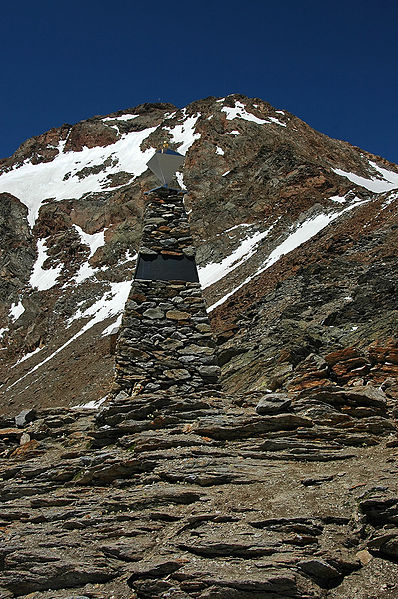 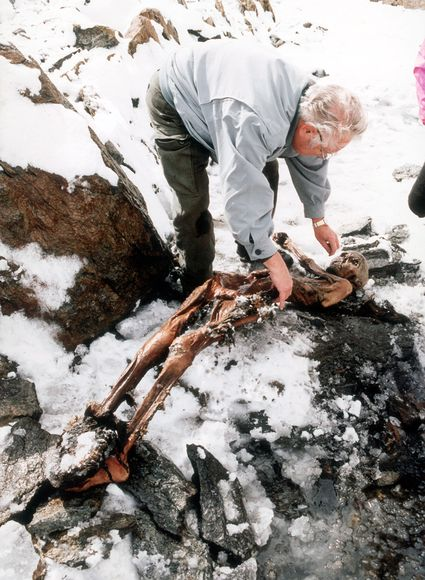 ŘešeníMuž z doby bronzové, jehož mumie byla nalezena v ledu 19. září 1991, v Ötztalských AlpáchManželé  Erika a Helmut SimonoviŽe se jedná o mrtvolu některého pohřešovaného turistyV době bronzové, 5300 letMěřil , vážil asi , 35-40 let, alergie na mléko, trpěl artritidou, ve střevech  měl parazitického  červa, na těle měl asi 50 tetování, našla se jeho měděná sekyrka, nástroje a oblečeníStařešina nebo šaman svého kmeneByl napaden útočníky, šíp mu protrhl  aortu a on vykrvácelItálie a Rakousko, Italové spor vyhráliV muzeu v jihotyrolském BolzanuZdroje:Uveřejněné odkazy [cit. 2012-10-10]. Dostupné pod licencí public domain – 
na http://www.wikimedia.org 1) http://it.wikipedia.org/wiki/File:Mummia_uomo_del_Similaun_sulle_Alpi_italiane_1991.jpg2) http://it.wikipedia.org/wiki/File:Oetzi_Memorial.jpgUveřejněné odkazy [cit. 2012-10-10]. Dostupné na http://www.stream.cz http://www.stream.cz/slavnedny/756955-19-zari-den-kdy-byl-nalezen-otzi